Сотрудники ГИБДД проведут Неделю безопасности с 23-27 сентября 2019г.За 8 месяцев текущего 2019 года на территории Челябинской области зарегистрировано 339 дорожно-транспортных происшествий с участием несовершеннолетних (-6,6%), в которых 7 детей погибли (-50%) и 372 получили травмы (-3,4%). В 78 происшествиях несовершеннолетние пострадали по своей неосторожности (+5,4%).В целях предупреждения дорожно-транспортных происшествий с участием детей, в рамках проведения профилактического мероприятия в период с 23 по 27 сентября 2019 года, будут обеспечены комплексы межведомственных мероприятий, направленые на совершенствование профилактической работы с обучающимися, педагогами и родителями (законными представителями) несовершеннолетних. Сотрудниками Госавтоинспекции будет принято участие в проведении:- занятий (уроков по БДД) с обучающимися 1-11 классов;- занятий (совещаний, инструктажей) с педагогическими работниками; - родительских собраний; - инструктажей водительского состава организаций по правилам перевозки детей; - профилактических мероприятий вблизи образовательных организаций с участием обучающихся, педагогических работников, родителей и членов отрядов ЮИД.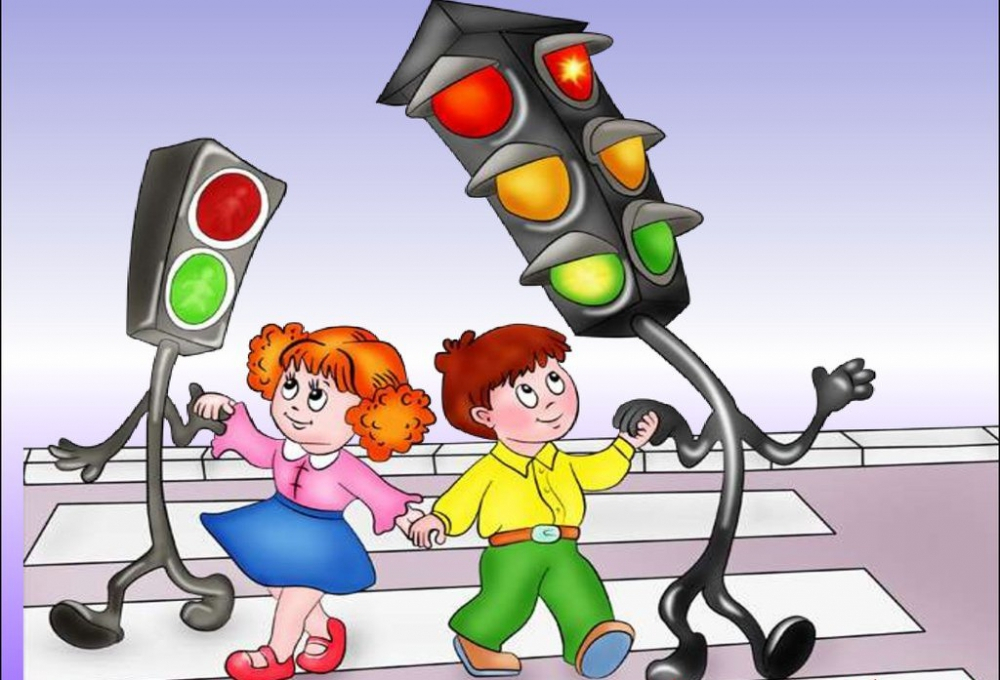 